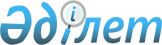 О внесении изменений в решение районного маслихата от 4 января 2019 года № 256 "Об утверждении бюджета Комсомольского сельского округа на 2019 - 2021 годы"
					
			С истёкшим сроком
			
			
		
					Решение Айтекебийского районного маслихата Актюбинской области от 14 октября 2019 года № 325. Зарегистрировано Департаментом юстиции Актюбинской области 22 октября 2019 года № 6423. Прекращено действие в связи с истечением срока
      В соответствии со статьей 6 Закона Республики Казахстан от 23 января 2001 года "О местном государственном управлении и самоуправлении в Республике Казахстан", пунктом 2 статьи 9–1, пунктом 4 статьи 109-1 Бюджетного кодекса Республики Казахстан от 4 декабря 2008 года, Айтекебийский районный маслихат РЕШИЛ:
      1. Внести в решение районного маслихата от 4 января 2019 года № 256 "Об утверждении бюджета Комсомольского сельского округа на 2019-2021 годы" (зарегистрированное в Реестре государственной регистрации нормативных правовых актов № 3-2-174, опубликованное 24 января 2019 года в эталонном контрольном банке нормативных правовых актов Республики Казахстан в электронном виде) следующие изменения:
      приложение 1 к указанному решению изложить в новой редакции согласно приложению к настоящему решению.
      2. Государственному учреждению "Аппарат Айтекебийского районного маслихата" в установленном законодательством порядке обеспечить:
      1) государственную регистрацию настоящего решения в Департаменте юстиции Актюбинской области;
      2) размещение настоящего решения на интернет – ресурсе акимата Айтекебийского района, после его официального опубликования.
      3. Настоящее решение вводится в действие с 1 января 2019 года. Бюджет Комсомольского сельского округа на 2019 год
					© 2012. РГП на ПХВ «Институт законодательства и правовой информации Республики Казахстан» Министерства юстиции Республики Казахстан
				
      Председатель сессии Айтекебийского районного маслихата 

С. Б. Биртаева

      Временно исполняющий полномочия секретаря Айтекебийского районного маслихата 

Б. Д. Сейлханов
приложение к решениюАйтекебийского районного маслихатаот 14 октября 2019 года № 325приложение – 1 к решениюАйтекебийского районного маслихатаот 4 января 2019 года № 256
Категория
Класс
Подкласс
Наименование
Наименование
Уточненный бюджет на 2019 год, тысяч тенге
І.ДОХОДЫ
І.ДОХОДЫ
142569,6
1
Налоговые поступления
Налоговые поступления
20467,0
01
Подоходный налог
Подоходный налог
10779,0
2
Индивидуальный подоходный налог
Индивидуальный подоходный налог
10779,0
04
Налоги на собственность
Налоги на собственность
9688,0
1
Налоги на имущество
Налоги на имущество
237,0
3
Земельный налог
Земельный налог
1150,0
4
Налог на транспортные средства
Налог на транспортные средства
8301,0
2
Неналоговые поступления
Неналоговые поступления
206,0
01
Доходы от государственной собственности
Доходы от государственной собственности
206,0
5
Доходы от аренды имущества, находящегося в государственной собственности
Доходы от аренды имущества, находящегося в государственной собственности
206,0
4
Поступления трансфертов
Поступления трансфертов
121896,6
02
Трансферты из вышестоящих органов государственного управления
Трансферты из вышестоящих органов государственного управления
121896,6
3
Трансферты из районного (города областного значения) бюджета
Трансферты из районного (города областного значения) бюджета
121896,6
Функциональная группа
Функциональная подгруппа
Администратор бюджетных программ
Программа
Наименование
Уточненный бюджет на 2019 год, тысяч тенге
II. ЗАТРАТЫ
148523,6
01
Государственные услуги общего характера
26483,4
1
Представительные, исполнительные и другие органы, выполняющие функции государственного управления
26483,4
124
Аппарат акима города районного значения, села, поселка, сельского округа
26483,4
001
Услуги по обеспечению деятельности акима горда районного значения, села, поселка, сельского округа
26083,4
022
Капитальные расходы государственного органа
400,0
04
Образование
108141,0
1
Дошкольное воспитание и обучение
108141,0
124
Аппарат акима города районного значения, села, поселка, сельского округа
108141,0
004
Дошкольное воспитание и обучение и организация медицинского обслуживания в организациях
108141,0
06
Социальная помощь и социальное обеспечение
3399,2
2
Социальная помощь
3399,2
124
Аппарат акима города районного значения, села, поселка, сельского округа
3399,2
003
Оказание социальной помощи нуждающимся гражданам на дому
3399,2
07
Жилищно-коммунальное хозяйство
8500,0
3
Благоустройство населенных пунктов
8500,0
124
Аппарат акима города районного значения, села, поселка, сельского округа
8500,0
008
Освещение улиц в населенных пунктах
3500,0
011
Благоустройство и озеленение населенных пунктов
5000,0
12
Транспорт и коммуникации
2000,0
1
Автомобильный транспорт
2000,0
124
Аппарат акима города районного значения, села, поселка, сельского округа
2000,0
013
Обеспечение функционирования автомобильных дорог в городах районного значения, поселках, селах, сельских округах
2000,0
III. Чистое бюджетное кредитование
0,0
Бюджетные кредиты
0,0
IV. Сальдо по операциям с финансовыми активами
0,0
V. Дефицит (профицит) бюджета
-5954,0
VI. Финансирование дефицита (использование профицита) бюджета
5954,0
Категория
Категория
Класс
Подкласс
Наименование
Уточненный бюджет на 2019 год, тысяч тенге
8
8
Используемые остатки бюджетных средств
5954,0
01
Остатки бюджетных средств
5954,0
1
Свободные остатки бюджетных средств
5954,0